												15th March 2022Dear Parents and Carers of Mrs Davies’ ClassWe we will continue to take Mrs Davies’ class swimming in the mornings at Thomas Telford School, once a week on a Wednesday. The children’s last swimming session will now be Wednesday 11th May. Please can you ensure that your child has a swimming kit on these days and that no jewellery, including pierced ear-rings are worn.Yours sincerely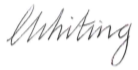 Claire WhitingHeadteacher